d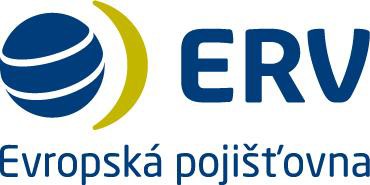 Dodatek č. 1 k pojistné smlouvěBusinessTravelčíslo pojistné smlouvy: 2000087526 kontrolní číslo: 1025kód distributora: D0000ÚVODNÍ USTANOVENÍTato smlouva se řídí příslušnými ustanoveními zákona č. 89/2012 Sb., občanský zákoník, a Pojistnými podmínkami PP-BTI-2007 (dále jen „pojistné podmínky“), které obsahují podrobnosti o rozsahu pojištění včetně pojistného plnění, výlukách a postupech při škodné události.Pojistník potvrzuje, že má pojistný zájem na životě, zdraví a majetku pojištěných osob a že pojištěné osoby seznámí s pojistnými podmínkami.DOBA TRVÁNÍ POJIŠTĚNÍPočátek pojištění: 1.8.2020 Konec pojištění:	31.10.2020Pojištění se prodlužuje o další pojistný rok, neoznámí-li jedna ze smluvních stran straně druhé 6 týdnů před uplynutím doby trvání pojištění, že nemá na dalším trvání pojištění zájem.POJISTNÁ UDÁLOST, POJISTNÉ NEBEZPEČÍTouto pojistnou smlouvou se sjednává pojištění pro události související s cestováním pojištěných osob, které jsou blíže určené v pojistných podmínkách, nastaly v době trvání pojištění a je s nimi spojen vznik povinnosti pojistitele poskytnout pojistné plnění.Pojištění se sjednává  pro  pojistná  nebezpečí  uvedená  v článku  5  této  pojistné  smlouvy  a  blíže  specifikovaná v pojistných podmínkách.Oprávněnou osobou je osoba, které dle pojistných podmínek vznikne právo na pojistné plnění.ROZSAH POJIŠTĚNÍPojištění poskytuje pojistnou ochranu na cestách z České republiky do zahraničí a při pobytu v zahraničí. Níže uvedené limity pojistného plnění představují nejvyšší možné plnění za jednu nebo všechny pojistné události, jež nastanou během jedné zahraniční cesty.Poznámky (dílčí plnění):POJISTNÉPojistné bude hrazeno měsíčně zpětně na základě výpisu čerpání pojistného.Splatnost pojistného 14 dní od data vystavení.ZVLÁŠTNÍ USTANOVENÍPojistník je povinen ohlásit pojistiteli pracovní cestu před jejím uskutečněním, a to elektronicky na stánkách pojistitele v sekci Nahlásit cestu, nebo telefonicky; pokud tak neučiní, pojištění jednotlivé cesty nevznikne.ZÁVĚREČNÁ USTANOVENÍPojistník potvrzuje, žemu byly před uzavřením pojistné smlouvy poskytnuty předsmluvní informace ke sjednávanému pojištěnípřevzal pojistné podmínky a před uzavřením pojistné smlouvy byl seznámen s jejich zněnímbyl informován ve smyslu nařízení Evropského parlamentu a Rady (EU) 2016/679 ze dne 27. dubna 2016 o ochraně fyzických osob v souvislosti se zpracováním osobních údajů a o volném pohybu těchto údajů a o zrušení směrnice 95/46/ES (obecné nařízení o ochraně osobních údajů), o svých právech a o povinnostech správce, zejména o právu přístupu k osobním údajům, jakož i o dalších právech dle tohoto nařízení.Tento dodatek slouží zároveň jako pojistka a vyhotovuje se ve 2 stejnopisech, z nichž každá smluvní strana obdrží jedno vyhotovení.V Praze dne 6.8.2020	V……………………………………………… dne…………………………………Za pojistitele:	Za pojistníka:...............................	...............................1.SMLUVNÍ STRANYSMLUVNÍ STRANY1.1.ERV Evropská pojišťovna, a. s.ERV Evropská pojišťovna, a. s.sídlo:Křižíkova 237/36a, 186 00 Praha 8IČ:49240196zastupuje:Ing. xxxxxxxxx, generální ředitel(dále jen “pojistitel”)(dále jen “pojistitel”)(dále jen “pojistitel”)1.2.Ústav pro Českou literaturu AV ČR, v.v.i.Ústav pro Českou literaturu AV ČR, v.v.i.sídlo:Na Florenci 1420/3, 110 00 Praha 1IČ:68378068	DIČ:zastupuje:PhDr. xxxxxxxxx, Ph.D., ředitel ústavu(dále jen “pojistník”)(dále jen “pojistník”)Evropa (Kč)Svět (Kč)ALéčebné výlohyLéčebné výlohyneomezenoneomezenoZubní ošetření40 00040 000Fyzioterapie120 000120 000Náhrada za pobyt v nemocnici20 0001)40 0002)Psychologická pomoc40 00040 000BAsistenční službyAktivní asistenceneomezenoneomezenoPřevoz, přeložení a repatriace3 000 0006 000 000Převoz tělesných ostatků1 000 0001 000 000Náklady na pohřeb150 000150 000Zajištění prověřené krveanoanoMediCallanoanoCOpatrovníkDoprovázející / přivolaný150 000150 000DÚrazTrvalé následky úrazu800 000800 000Úmrtí následkem úrazu400 000400 000Letecké neštěstídvojnásobekdvojnásobekEOsobní věciŠkoda na osobních věcech60 00060 000Cestovní doklady10 00010 000Věci zaměstnavateleanoanoOdcizení hotovosti5 0005 000FZpoždění zavazadelNákup věcí při zpoždění zavazadel20 0004)20 0004)GOdpovědnost za škoduŠkoda na zdraví24 000 00024 000 000Škoda na majetku12 000 00012 000 000Právní zastoupení600 000600 000Záloha na kauci600 000600 000Přivolaná osoba40 00040 000HOdjezdZmeškání20 00020 000Zpoždění5 0005)5 0005)IStornoStornopoplatkyano8)ano8)JNarušení cestyZkrácení150 000150 000Přerušení150 000150 000JERV COVIDZnemožnění návratu (COVID-19) – náhradní ubytování15 0009)15 0009)Znemožnění návratu (COVID-19) – náhradní doprava15 0009)15 0009)LZimní sportyZimní sporty včetně odpovědnosti za škoduanoanoPNáhradní pracovníkNáhradní pracovník150 000150 000Pojistné na osobu a den:58,0090,001)2 000 Kč za den2)4 000 Kč za den4)po 4 hodinách 10 000 Kč za každé 4 hodiny5)1 000 Kč za 6 hodin8)spoluúčast 20%, pojistné činí 5% z ceny služeb v rozmezí 3 000 – 80 000 Kč9)spoluúčast 20%Ing. xxxxxxxxx generální ředitelPhDr. xxxxxxxxx, Ph.D. ředitel ústavu